Episode of treatment for alcohol and other drugs—drug of concern (principal), code (ASCDC 2000 extended) NNNNExported from METEOR(AIHW's Metadata Online Registry)© Australian Institute of Health and Welfare 2024This product, excluding the AIHW logo, Commonwealth Coat of Arms and any material owned by a third party or protected by a trademark, has been released under a Creative Commons BY 4.0 (CC BY 4.0) licence. Excluded material owned by third parties may include, for example, design and layout, images obtained under licence from third parties and signatures. We have made all reasonable efforts to identify and label material owned by third parties.You may distribute, remix and build on this website’s material but must attribute the AIHW as the copyright holder, in line with our attribution policy. The full terms and conditions of this licence are available at https://creativecommons.org/licenses/by/4.0/.Enquiries relating to copyright should be addressed to info@aihw.gov.au.Enquiries or comments on the METEOR metadata or download should be directed to the METEOR team at meteor@aihw.gov.au.Episode of treatment for alcohol and other drugs—drug of concern (principal), code (ASCDC 2000 extended) NNNNIdentifying and definitional attributesIdentifying and definitional attributesMetadata item type:Data ElementShort name:Principal drug of concernMETEOR identifier:270109Registration status:Health, Superseded 07/12/2011Definition:The main drug, as stated by the client, that has led a person to seek treatment from the service, as represented by a code.Context:Required as an indicator of the client's treatment needs.Data element concept attributesData element concept attributesIdentifying and definitional attributesIdentifying and definitional attributesData element concept:Episode of treatment for alcohol and other drugs—drug of concernMETEOR identifier:269868Registration status:Health, Standard 01/03/2005Definition:The drug of concern during an episode of treatment for alcohol and other drugs.Context:Alcohol and other drug treatment services.Object class:Episode of treatment for alcohol and other drugsProperty:Drug of concernValue domain attributes Value domain attributes Identifying and definitional attributesIdentifying and definitional attributesValue domain:Drug of concern (ASCDC 2000 extended) code NNNNMETEOR identifier:270698Registration status:Community Services (retired), Standard 06/02/2012Health, Superseded 07/12/2011Definition:The ASCDC (2000) code set representing drug of concern.Representational attributesRepresentational attributesRepresentational attributesClassification scheme:Australian Standard Classification of Drugs of Concern 2000Australian Standard Classification of Drugs of Concern 2000Representation class:CodeCodeData type:StringStringFormat:NNNNNNNNMaximum character length:44ValueMeaningSupplementary values:0005Opioid analgesics not further defined0006
 Psychostimulants not further defined
 Collection and usage attributesCollection and usage attributesGuide for use:The Australian Standard Classification of Drugs of Concern (ASCDC) provides a number of supplementary codes that have specific uses and these are detailed within the ASCDC e.g. 0000 = inadequately described.Other supplementary codes that are not already specified in the ASCDC may be used in National Minimum Data Sets (NMDS) when required. In the Alcohol and other drug treatment service NMDS, two additional supplementary codes have been created which enable a finer level of detail to be captured:CODE 0005     Opioid analgesics not further definedThis code is to be used when it is known that the client's principal drug of concern is an opioid but the specific opioid used is not known. The existing code 1000 combines opioid analgesics and non-opioid analgesics together into Analgesics nfd and the finer level of detail, although known, is lost.CODE 0006     Psychostimulants not further defined This code is to be used when it is known that the client's principal drug of concern is a psychostimulant but not which type. The existing code 3000 combines stimulants and hallucinogens together into Stimulants and hallucinogens nfd and the finer level of detail, although known, is lost.Psychostimulants refer to the types of drugs that would normally be coded to 3100-3199, 3300-3399 and 3400-3499 categories plus 3903 and 3905.Data element attributes Data element attributes Collection and usage attributesCollection and usage attributesGuide for use:The principal drug of concern should be the main drug of concern to the client and is the focus of the client's treatment episode. If the client has been referred into treatment and does not nominate a drug of concern, then the drug involved in the client's referral should be chosen.Collection methods:To be collected on commencement of the treatment episode.For clients whose treatment episode is related to the alcohol and other drug use of another person, this metadata item should not be collected.Source and reference attributesSource and reference attributesSubmitting organisation:Intergovernmental Committee on Drugs National Minimum Data Set Working GroupRelational attributesRelational attributesRelated metadata references:Has been superseded by Episode of treatment for alcohol and other drugs—drug of concern (principal), (ASCDC 2011 extended) code NNNN       Health, Standard 07/12/2011
Is re-engineered from  Principal drug of concern, version 3, DE, NHDD, NHIMG, Superseded 01/03/2005.pdf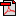  (16.5 KB)       No registration statusImplementation in Data Set Specifications:Alcohol and other drug treatment services NMDS       Health, Superseded 21/03/2006Implementation start date: 01/07/2005
Implementation end date: 30/06/2006

Alcohol and other drug treatment services NMDS       Health, Superseded 23/10/2006Implementation start date: 01/07/2006
Implementation end date: 30/06/2007

Alcohol and other drug treatment services NMDS 2007-08       Health, Superseded 05/02/2008Implementation start date: 01/07/2007
Implementation end date: 30/06/2008

Alcohol and other drug treatment services NMDS 2008-10       Health, Superseded 22/12/2009Implementation start date: 01/07/2008
Implementation end date: 30/06/2010

Alcohol and other drug treatment services NMDS 2010-11       Health, Superseded 24/12/2010Implementation start date: 01/07/2010
Implementation end date: 30/06/2011

Alcohol and other drug treatment services NMDS 2011-12       Health, Superseded 07/12/2011Implementation start date: 01/07/2011
Implementation end date: 30/06/2012

